6 группа29.11.-04.12.2021почта olhagulimova@yandex.ruПродолжаем изучать материал и высылать долги.Тема: «История охраны природы в России. Природоохранная деятельность».Изучить материал по теме «История охраны природы в России. Природоохранная деятельность»Ответить на вопросы: (письменно)Что такое охрана природы?Какие меры по охране природы принимались в допетровскую эпоху?Чем отличается подход к охране природы в Петровскую эпоху?Основные направления природоохранной деятельности послепетровского периода.Какие основные направления охраны природы существуют в России в настоящее время? Охрана природы – система мер, направленных на поддержание взаимодействия между человеком и окружающей природной средой, обеспечивающего сохранение и восстановление природных ресурсов. Охрана природы в допетровскую эпоху. В Русской правде – своде законов XI в. – содержались нормы ответственности за недозволенный действия в отношении земель и рек, порчу леса и самовольный сбор дров. Наказания в виде штрафов и возмещения убытков устанавливались за хищение добычи из ловчих орудий, самовольную охоту на пушных зверей и охоту в чужих землях. В 1649 г. при царе Алексее Михайловиче было принято соборное уложение, в котором нашли свое отражение и вопросы, касающиеся охраны природы и разграничения пользования природными ресурсами. В допетровской России можно выделить неявные, неосознанные начала природоохранной деятельности, которые можно выделить в следующие категории: - заповедание отдельных лесных участков; - защита прав собственности на бортные деревья; - охрана бобровых поселений; - ограничение пользования участками леса – местами княжеской охоты; - запрет лесопользования в засечных (оборонных) лесах и охрана их от пожаров; - введение элементарных правил охоты. Охрана природы в Петровскую эпоху. Петр Великий был первым царем, узаконившим природоохранные мероприятия, направленные на благополучие не только собственных угодий, но и всего государства. Первым общегосударственным указом стал Указ от 1 февраля 1703 г., требующий описания все лесов заповедных пород, пригодных для кораблестроения. За самовольную порубку дуба предусматривалась смертная казнь, деревьев других заповедных пород – ссылка на каторгу и денежный штраф. В 1716-1722 гг. были заложены основы лесной администрации путем учреждения должностей лесных надзирателей из «добрых людей». Для осуществления ими своих полномочий была разработана специальная инструкция. Это был первый в России государственный регламент по охране корабельных лесов. В этот период были достигнуты результаты: - введены начала лесоуправления; - заложены основы лесного и природоохранного законодательства; - запрщена или значительно ограничена охота на лосей и птиц, введены жесткие сроки охоты; - начаты работы по искусственному лесовосстановлению и лесоразведению; - внимание к чистоте рек и морей, укреплению берегов каналов, рек и водоемов; - улучшено санитарное и противопожарное состояние лесов.Охрана природы в послепетровский период до 1917 г. В конце 60-х гг. XVIII в. Начались знаменитые экспедиции Академии наук России. Результаты этих экспедиций дали богатый материал о местах распространения и среде обитания животных в то время. После отмены крепостного права в 1861 г. состояние лесов резко ухудшилось. Для охраны государственного леса от порубки была введена повсеместная наемная лесная стража из лесников и объездчиков. В 1892 г. приступила к работе особая экспедиция, образованная при Лесном департаменте «для испытания и учета лесного и водного хозяйства в степях России» и «для исследования источников главнейших рек» в целях улучшения условий земледельческой культуры с помощью лесов. В 1905 г. был принят новый Лесной устав, который стал толчком в развитии лесного и природоохранного законодательства в России. С 16 апреля 1912 г. начинается история заповедников в России. В этот день было принято правительственное постановление о неотложном выделении «охранных участков, которые служили бы местом для спокойного существования и размножения соболей и центром их расселения в прилегающие охотничьи районы. Охрана природы в советское время. В 20-х гг. XX в. был введен в действие Лесной кодекс РСФСР, разработана Инструкция «Об учете и охране памятников природы», организованы первые заказники, учреждено Всероссийское общество охраны природы. В 30-е гг. в стране начались работы по «приумножению» богатства отечественной фауны. Идея была довольно простой – истребление одних и расселение других видов. Большим шагом вперед в деле упорядочения ведения охотничьего и заповедного хозяйства стало создание в 1955 г. Главного управления охотничьего хозяйства и заповедников при Совете Министров РСФСР и государственных охотничьих инспекций. В 1960 г. охотничье хозяйство было официально признано отраслью народного хозяйства, появился Закон «Об охране природы в РСФСР». К концу 70-х гг. XX в. на основе тщательных научных разработок стало формироваться законодательство, связанное с рациональным использованием и охраной животного мира, разворачивалась планомерная работа по борьбе с браконьерством. В 1978 г. был принят новый Лесной кодекс РСФСР, а в 1980 г. – Закон СССР «»Об охране и использовании животного мира». Охрана природы в России в постсоветский период. Постановлением правительства РСФСР от 18 декабря 1991 г. №48 было утверждено Положение о государственных природных заповедниках в Российской Федерации, в котором признано, что «государственные природные заповедники являются природоохранными, научно-исследовательскими и эколого-просветительскими учреждениями федерального значения, имеющими целью сохранение и изучение естественного хода природных процессов и явлений, генетического фонда растительного и животного мира, отдельных видов и сообществ растений и животных, типичных и уникальных экологических систем. Указ Президента РФ от 2 октября 1992 г. №1155 «Об особо охраняемых природных территориях Российской Федерации», которым установлено, что «сохранение и развитие особо охраняемых природных территорий является одним из приоритетных направлений государственной экологической политики Российской Федерации». В 1993 г. были приняты основы лесного законодательства России, которые значительно отличались от всех предыдущих лесных законов. 1991 – 1997 гг. приняты федеральные законы от 14 марта 1995 г. №33-ФЗ «Об охраняемых природных территориях», от 24 апреля 1995 г. №52-ФЗ «О животном мире», Водный кодекс Российской Федерации от 16 ноября 1995 г. №167-ФЗ. В Уголовном кодексе РФ от 13 июня 1996 г. №63-ФЗ гл. 26 посвящена экологическим преступлениям. В настоящее время действует Лесной кодекс РФ от 4 декабря 2006 г. №200-ФЗ. В 2002 г. вместо Закона РСФСР от 19 декабря 1991 г. № 2060-1 «Об охране окружающей природной среды» был принят Федеральный закон от 10 января 2002 г. № 7-ФЗ «Об охране окружающей среды» В 2006 г. был принят новый Водный кодекс РФ ( от 3 июня 2006 г. № 74-ФЗ) вместо кодекса 1995 г. Тема: «Экологическое законодательство Российской Федерации». Изучить материал по теме «Экологическое законодательство Российской Федерации»Ответить на вопросы: (письменно)Напишите определение «экологического право». Какие Вы знаете законы Российской Федерации, направленные на охрану окружающей среды и рациональное использование природных ресурсов? Какие государственные органы осуществляют управление, контроль и надзор в области охраны окружающей природной среды? Назовите важнейшие межправительственные организации по охране природы.Экологическое право - совокупность эколого-правовых норм (правил поведения), регулирующих общественные (экологические) отношения в сфере взаимодействия общества и природы с целью охраны окружающей природной среды, предупреждения вредных экологических последствий, оздоровления и улучшения качества окружающей человека природной среды. Соблюдение правил (норм), в том числе экологических обеспечивается государством в принудительном порядке. Указы Президента РФ затрагивают широкий круг экологических вопросов. Например, Указ о концепции перехода Российской Федерации к устойчивому развитию (1996). Постановления Правительства РФ в области охраны окружающей природной среды. Нормативно-правовые акты федеральных министерств, иных федеральных органов исполнительной власти издаются по вопросам рационального использования и охраны окружающей природной среды в виде постановлений, инструкций, приказов и т.д. Нормативно-правовые акты субъектов Российской Федерации (областей, краев) дополняют и конкретизируют действующие нормативно-правовые акты федеральных министерств, иных федеральных органов исполнительной власти в области охраны окружающей природной среды. Нормативно-правовые акты органов местного самоуправления (мэрий, сельских и поселковых органов) дополняют и конкретизируют действующие нормативно-правовые акты в области охраны окружающей природной среды. ТИПЫ ОРГАНИЗАЦИЙ, СПОСОБСТВУЮЩИХ ОХРАНЕ ПРИРОДЫ Государственные органы Российской Федерации в области охраны окружающей природной среды подразделяются на две категории: органы общей и специальной компетенции. К государственным органам общей компетенции относятся Президент РФ. Федеральное собрание (Совет Федерации и Государственная дума), Правительство РФ, представительные и исполнительные органы власти субъектов федерации, муниципальные органы. Эти органы определяют основные направления природоохранной политики, утверждают экологические программы, обеспечивают экологическую безопасность, устанавливают правовые основы и нормы в пределах своей компетенции и т.д. Наряду с охраной окружающей природной среды государственные органы этой категории ведают и другими экологическими вопросами, входящими в круг их полномочий. Государственные органы категории специальной компетенции. Для управления природопользованием независимо от интересов отдельных организаций и отраслей хозяйства необходим специальный орган. В нашей стране впервые такой орган был создан в 1988 г. - Государственный комитет по охране природы СССР, с 1991 г. - Министерство экологии и природных ресурсов РСФСР, с 1992 г. - Министерство охраны окружающей среды и природных ресурсов РФ, с 2000 г. - Министерство природных ресурсов РФ. с 2008 г. - Министерство природных ресурсов и экологии РФ. Минприроды России подведомственны: Федеральная служба по гидрометеорологии и мониторингу окружающей среды, Федеральная служба по надзору в сфере природопользования, Федеральное агентство водных ресурсов. Федеральное агентство лесного хозяйства, Федеральное агентство по недропользованию. Минприроды России осуществляет государственное управление в сфере природопользования, охраны окружающей среды и обеспечения экологической безопасности. В его компетенцию входят следующие вопросы: геологическое изучение, рациональное использование и охрана недр; использование, охрана, защита лесного фонда и воспроизводство лесов; использование и охрана водных объектов; эксплуатация водохранилищ и водохозяйственных систем комплексного назначения, защитных и других гидротехнических сооружений и обеспечение их безопасности; охрана, использование и воспроизводство объектов животного мира и среды их обитания; особо охраняемые природные территории; охрана окружающей среды и обеспечение экологической безопасности; охрана атмосферного воздуха; обращение с отходами производства и потребления (за исключением радиоактивных); совершенствование экономического механизма регулирования природопользования и охраны окружающей среды. Кроме того, определенными полномочиями в сфере природопользования, охраны природы и экологической безопасности обладают и другие исполнительные органы. Министерство сельского хозяйства Российской Федерации (с подведомственными Федеральной службой по ветеринарному и фитоса- нигарному надзору и Федеральным агентством по рыболовству) обеспечивает безопасность населения, охрану и рациональное использование природных ресурсов в агропромышленном комплексе. Министерство здравоохранения Российской Федерации (с подведомственными Федеральной службой по надзору в сфере здравоохранения и Федеральным медико-биологическим агентством) обеспечивает санитарную охрану населения. Министерство Российской Федерации по делам гражданской обороны, чрезвычайным ситуациям и ликвидации последствий стихийных бедствий обеспечивает безопасность людей в условиях экстремальной ситуации, стихийных бедствий, производственных аварий и катастроф. Федеральная служба по экологическому, технологическому и атомному надзору осуществляет контроль за использованием недр. Министерство внутренних дел Российской Федерации осуществляет охрану атмосферного воздуха от загрязнения транспортными средствами. Федеральная служба по надзору в сфере защиты прав потребителей и благополучия человека осуществляет контроль и надзор в сфере обеспечения санитарно-эпидемиологического благополучия населения. В настоящее время загрязнение среды и нарушение экологического равновесия приобрело глобальные масштабы. В связи с этим возникла неотложная необходимость международного сотрудничества в целях предотвращения глобальной экологической катастрофы. Поэтому помимо государственных существуют и международные органы управления природопользованием и охраной природы. Международные организации по охране природы. Их можно разделить на две группы: межправительственные и неправительственные. Межправительственные организации. Наиболее авторитетная из них - Организация Объединенных Нации - ООН (United Nations - UN).Одно из важнейших направлений ее деятельности - сотрудничество в области охраны природы. ООН рассматривает важные вопросы на Генеральной Ассамблее, принимает резолюции и декларации, проводит международные совещания и конференции. ООН разработала и приняла специальные принципы охраны окружающей человека среды, в частности в Декларации Стокгольмской конференции ООН (1972) и во Всемирной Хартии природы (1982). При ООН функционируют специализированные международные организации по охране окружающей среды. Программа (орган) ООН по окружающей среде - ЮНЕП (United Nations Environmental Program - UNEP)функционируете 1972 г. и осуществляет долгосрочную программу по охране окружающей среды, для финансирования которой Генеральная Ассамблея ООН создала Фонд окружающей среды. Организация Объединенных Наций по вопросам образования, науки и культуры - ЮНЕСКО (United Nations Educational, Scientific and Cultural Organization - UNESCO)существуете 1946 г. и занимается организацией исследования окружающей среды и ее ресурсов, сотрудничеством между государствами в области просвещения, науки и культуры. Ею одобрены программы «Человек и биосфера», «Человек и его окружающая среда». Всемирная продовольственная и сельскохозяйственная организация - ФАО (Food and Agricultural Organization UN - FAO)образована в 1945 г. и занимается вопросами продовольственной безопасности отдельных стран и всего мира. Всемирная организация здравоохранения (ВОЗ) создана в 1945 г. и занимается проблемами здоровья людей, что связано с охраной окружающей среды. Всемирная метеорологическая организация (ВМО) образована в 1951 г. и осуществляет глобальный мониторинг состояния окружающей среды: состояние озоновою слоя, трансграничный перенос загрязняющих веществ и др. Международное агентство по атомной энергии (МАГАТЭ) учреждено в 1957 г. и осуществляет программу «Ядерная безопасность и зашита окружающей среды». Осуществляет свою деятельность по договору с ООН, но не является ее специализированным органом. Кроме того, существуют международные региональные организации, осуществляющие природоохранную деятельность, но под эгидой ООН: Евратом. Европейский совет, Европейское экономическое сообщество, Организация экономического сотрудничества и развития, Азиатско-Африканский юридический консультативный комитет. Хельсинкский комитет по охране Балтийского моря (Хелком) и др. Неправительственные организации. Международный союз охраны природы и природных ресурсов - МСОП (International Union for the Conservation of Nature - IUCN) образован в 1948 г. и содействует сотрудничеству между правительствами, национальными и международными организациями, а также отдельными лицами по вопросам защиты природы и охраны природных ресурсов. МСОП - инициатор ведения Красных книг. Всемирный фонд охраны дикой природы (World Wide Fund for Nature - WWF) - самая многочисленная частная международная экологическая организация, создана в 1961 г., объединяет 27 национальных отделений во всем мире (Российское представительство было открыто в 1994 г.), а также около пяти миллионов индивидуальных членов. Деятельность фонда заключается в основном в оказании финансовой поддержки природоохранным мероприятиям; в природоохранные проекты России уже вложено более 12 млн долл. США. Международная юридическая организация (МЮО) создана в 1968 г. и уделяет большое внимание разработке правовых вопросов охраны ОС. Римский клуб образован в 1968 г. и внес значительный вклад в изучение перспектив развития биосферы и пропаганду идеи необходимости гармонизации отношений человека и природы. Римским клубом была издана серия докладов под общим названием «Затруднения человечества». Международный экологический суд (МЭС) учрежден в 1994 г. и содействует разрешению споров в области природопользования и охраны окружающей среды. Гринпис (Greenpeace - Зеленый мир) создан в Канаде в 1971 г., ставит своей целью предотвращение деградации окружающей среды, насчитывает около 1,5 млн членов, имеет отделения в 32 странах мира (в России с 1992 г.). Кроме того, многие международные неправительственные организации занимаются вопросами охраны отдельных природных объектов или видов природных ресурсов. К ним относятся Международный совет по охране птиц, Международная федерация по охране альпийских районов, Европейская федерация по охране вод и т.п.Техника художественной росписи изделий из дереваЗадания должны быть выполнены до 04 декабря 2021года и высланы на электронную почту nosovajlya59@mail.ruЗадание № 7Разработка животных элементов растительно-травочного орнамента хохломской росписи: рыб, бабочек. РыбыДля того чтобы выполнить рыбу хохломской росписи растительно-травочного орнамента, сначала продумай ее форму, затем наметь ее карандашом начиная с туловища, обозначь плавники и хвост. Рыбы выполняются методом сплошной и штриховой наляпки. Для разживки рыбы можно использовать штриховку, усики, петельки, сеточку, тычки. 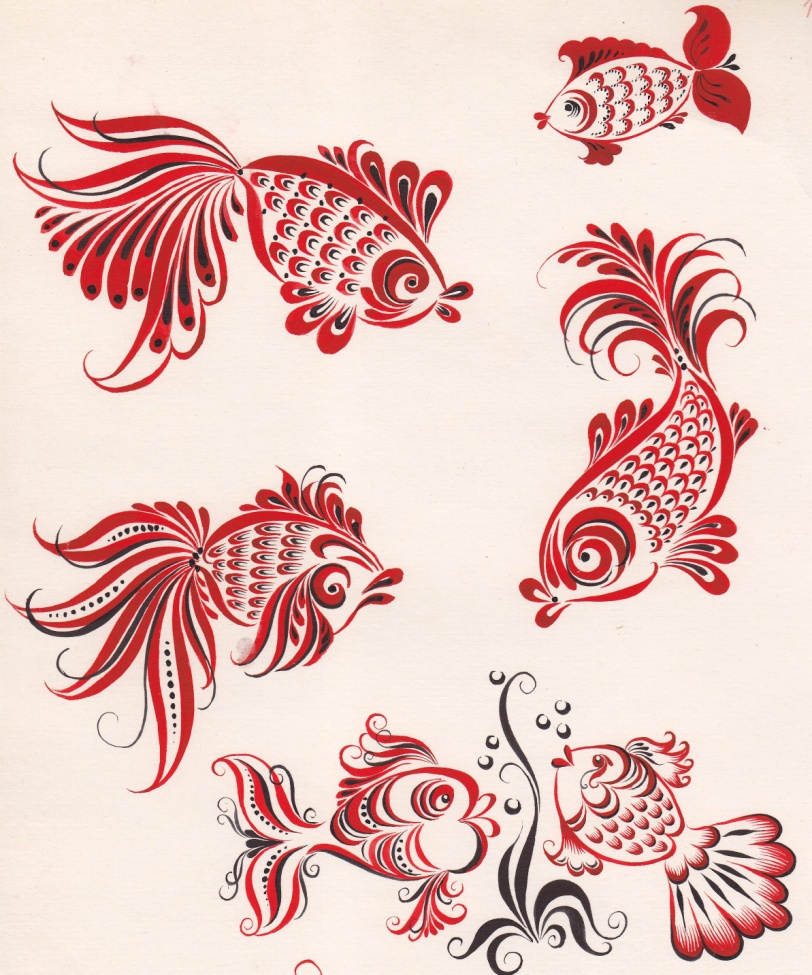 Контрастное сочетание черной и красной краски делает рыбу более выразительной. 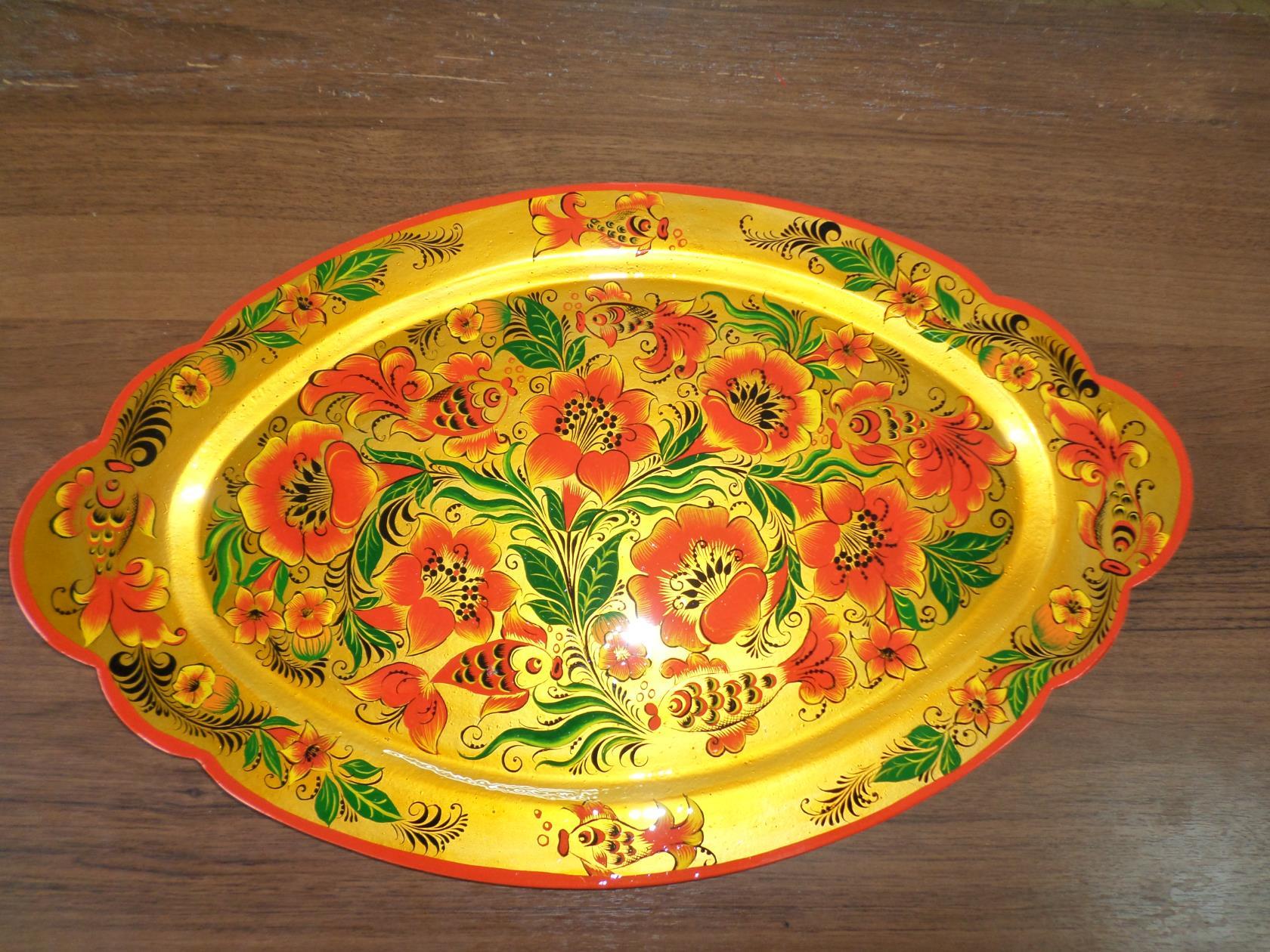 Бабочки    Хохломская роспись обогащается и бабочками, которые выполняются стилизованно. Бабочка  может быть с развернутыми крыльями, или со сложенными. Роспись начинают с головы, брюшка, затем выполняют крылья, которые могут быть разной формы.     Стилизовать бабочку нужно в стиле хохломской росписи растительно-травочного орнамента методом сплошной и штриховой наляпки. Для разживки бабочки можно использовать штриховку, усики, петельки, сеточку, тычки. Контрастное сочетание цветов краски делает бабочку более выразительной.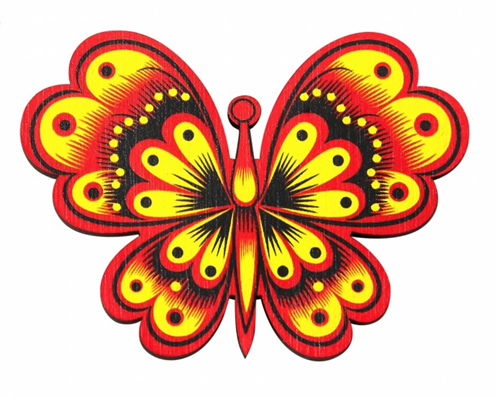 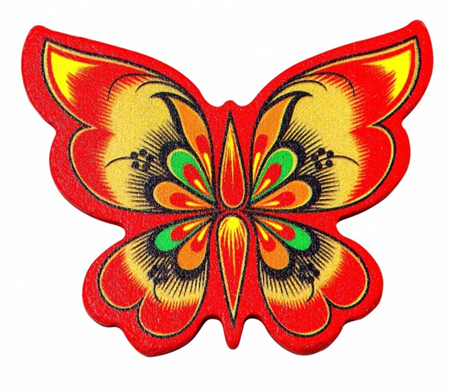 Формы бабочек в природе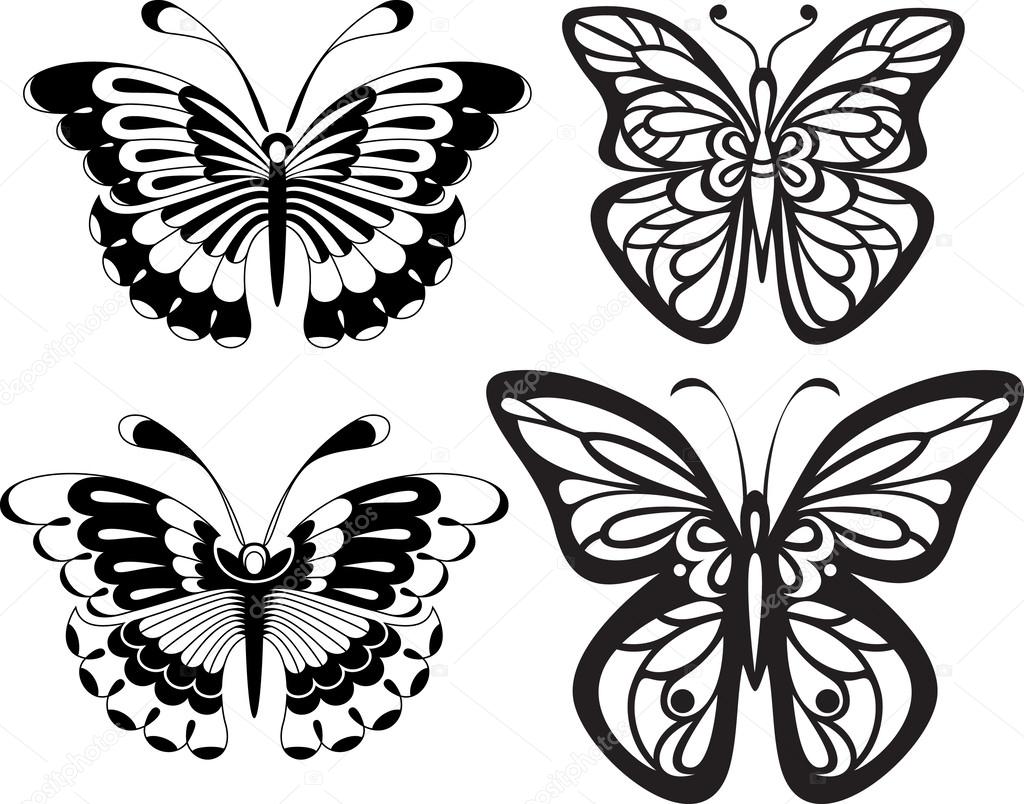 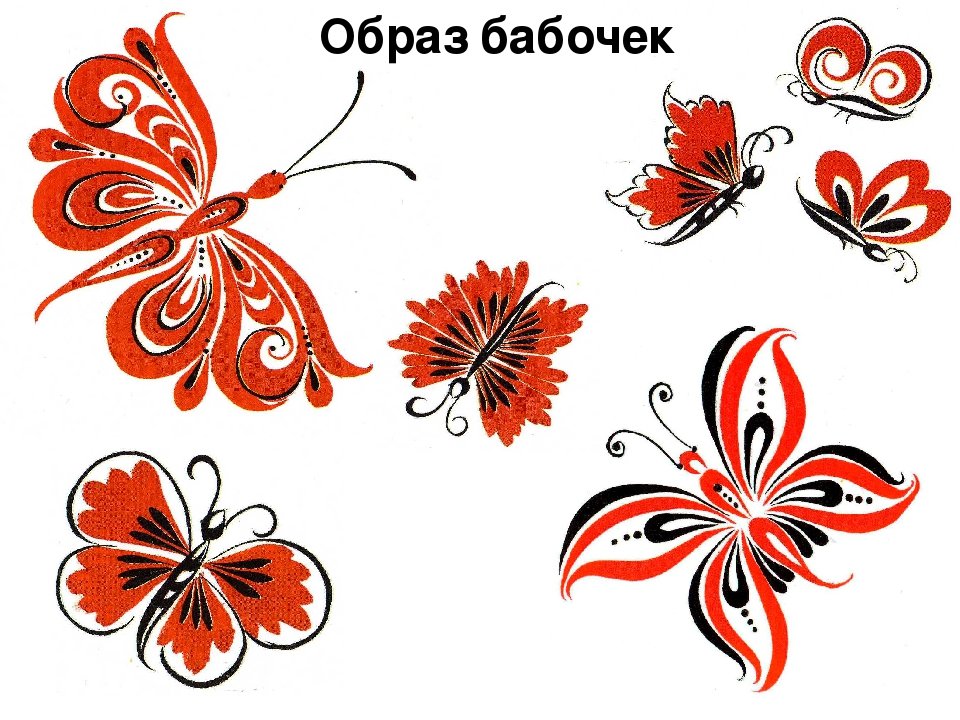 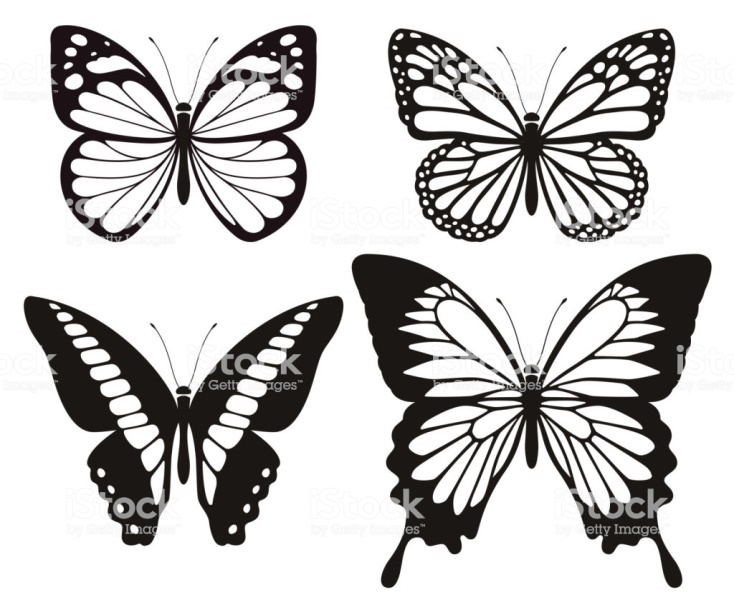 Учебная практикаЗадание № 7Выполнение  сюжетной росписи «Гуляния»Уклад русской жизни – кладезь непроходящих ритуалов и обрядов: прогулка, гулянье, свидание, ухаживание, сговор, свадьба, катание на лошадях или на санях, посиделки, беседа, пенье под гармошку, перепляс – все это помогало отвлечься от работы и быта, наполняло жизнь глубоким смыслом, вносило элемент праздничности, не случайно для этих эпизодов жизни, остававшихся в народной памяти на долгие годы, готовили лучшие наряды. 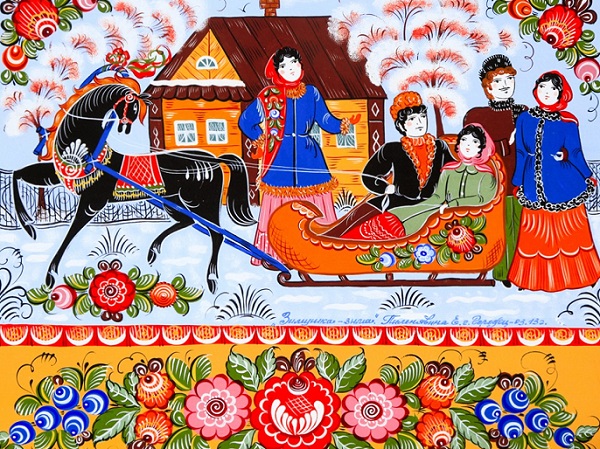 Дамы на городецкой росписи – с красивыми прическами в длинных пышных юбках и кофтах с баской, иногда во время прогулки держат зонтики, кавалеры – в рубахах, брюках, сапогах, на голове часто фуражка или гречевник, напоминающий цилиндр. Действующими лицами традиционных сюжетов часто становятся реально существующие люди – близкие родственники и знакомые городецких художников, при этом может даже достигаться портретное сходство.Процесс создания городецкой сюжетной росписи «Гуляния» включает нанесение на деревянную основу фона, хотя рисунок может быть выполнен и непосредственно на текстуре. Роспись начинают выполнять с дальнего плана. Затем "подмалевка" – т.е. размещение крупных цветовых пятен, "тенёвка" – придание элементам композиции объема за счет наложения теней, "оживка" – украшение рисунка графическими линиями и деталями, придающими законченность форме, после чего сюжетная роспись "оживает".Палитра современного художника многообразна – это и основные цвета: желтый, черный, красный, синий, зеленый, вишневый, белый, и полученные путем смешивания красок с белилами – оттенки: розовый, голубой, оливковый. Господствующий цвет городецких росписей или ярко-желтый хром или киноварь. Они обычно являются доминантой колорита, фоном всей росписи в целом; синий, зеленый и иногда «разбеленные» тона(розовый, голубой) используются для написания узора , черный и белый – для проработки деталей .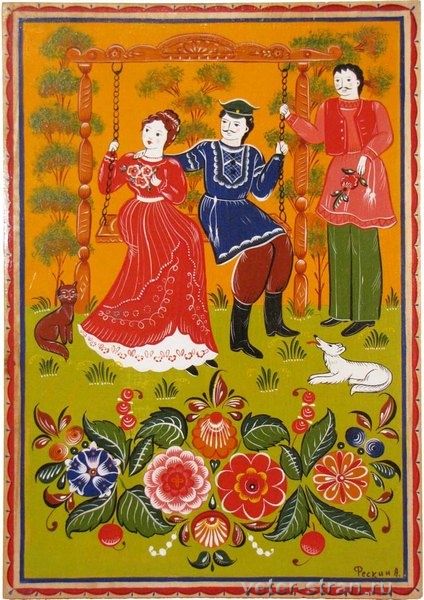 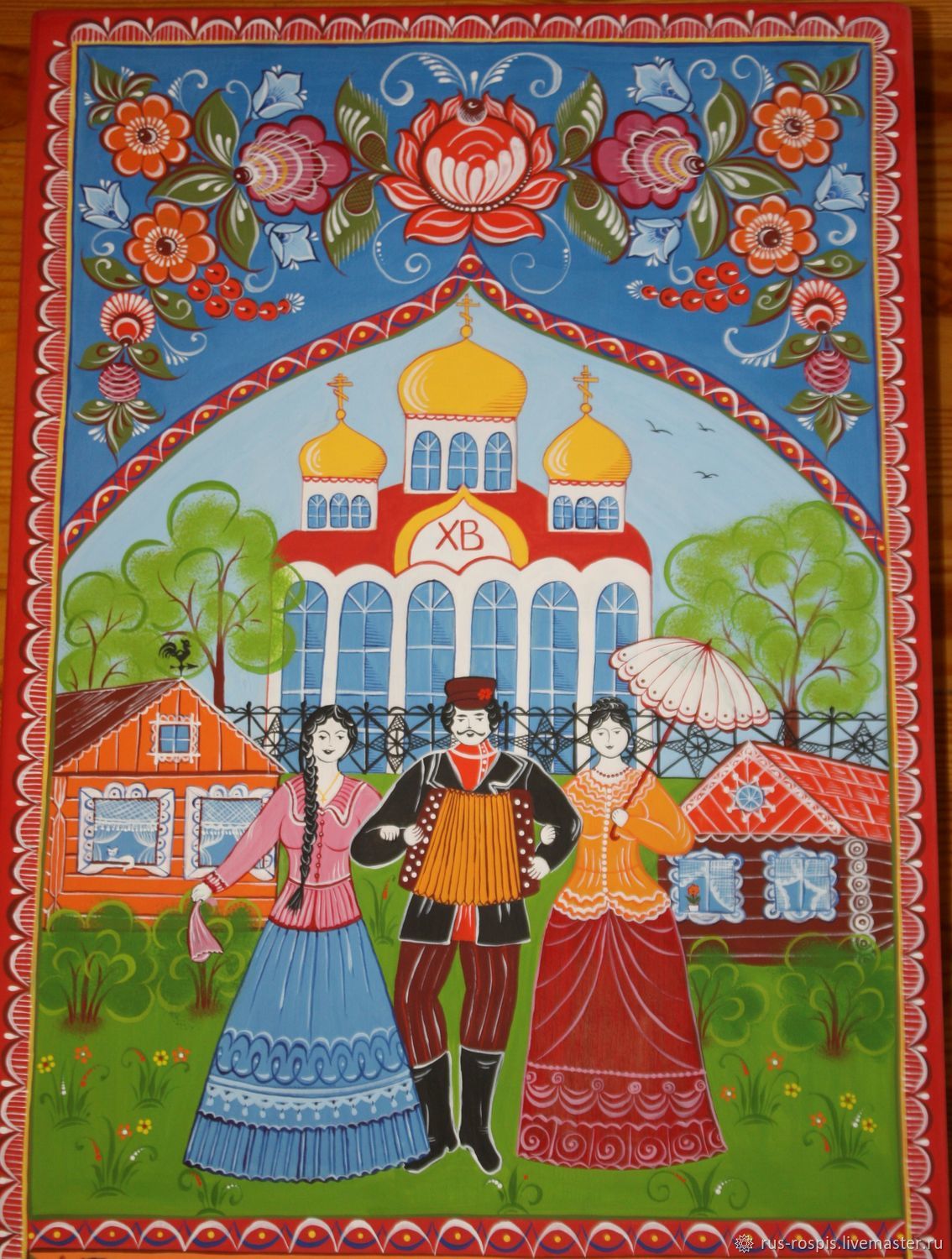 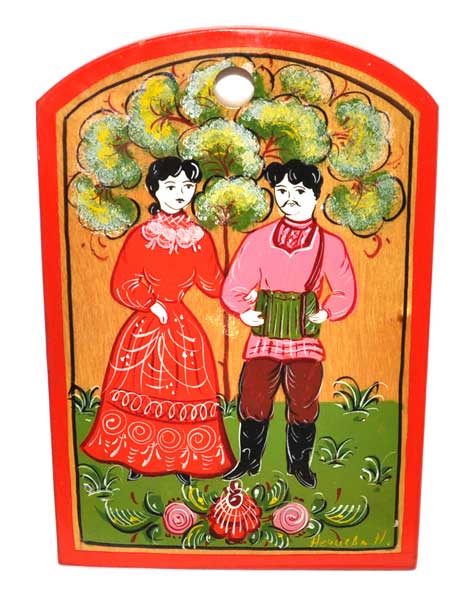 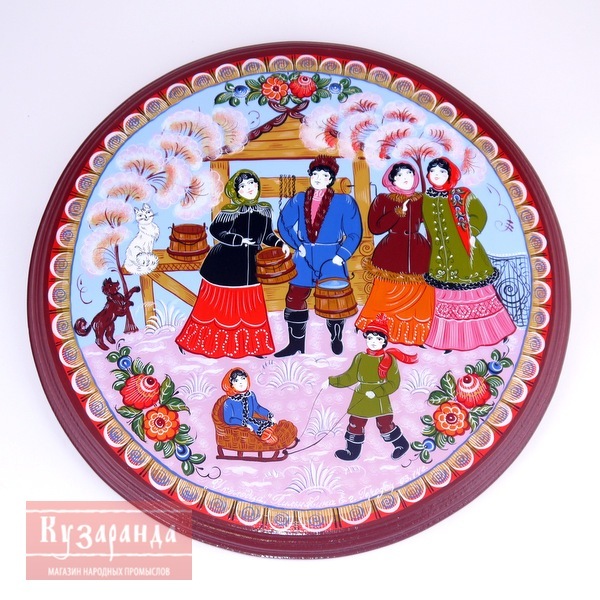 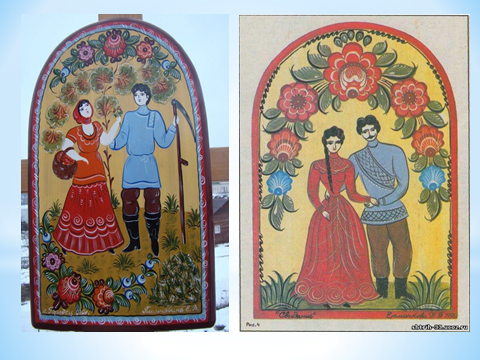 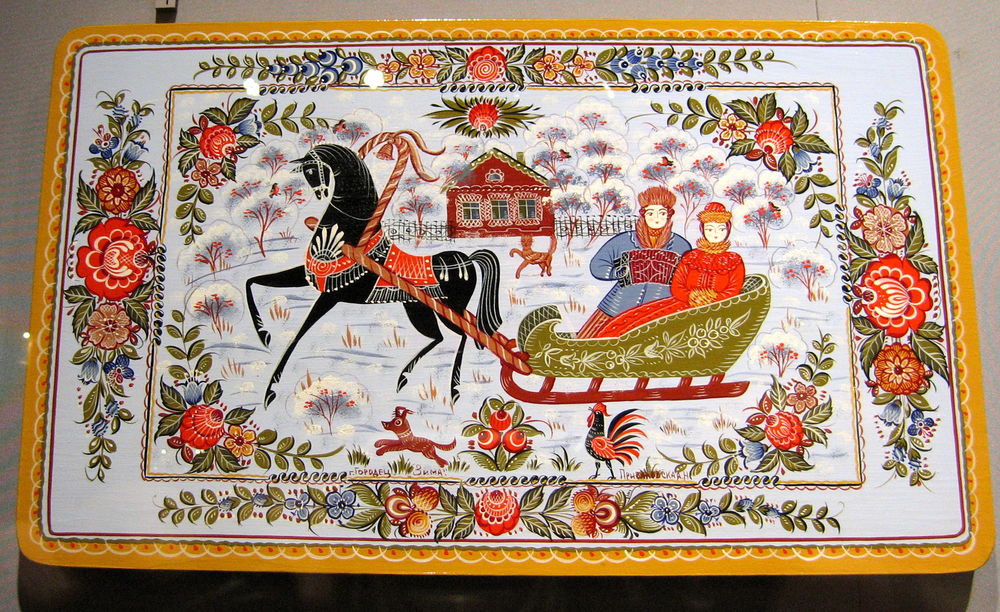 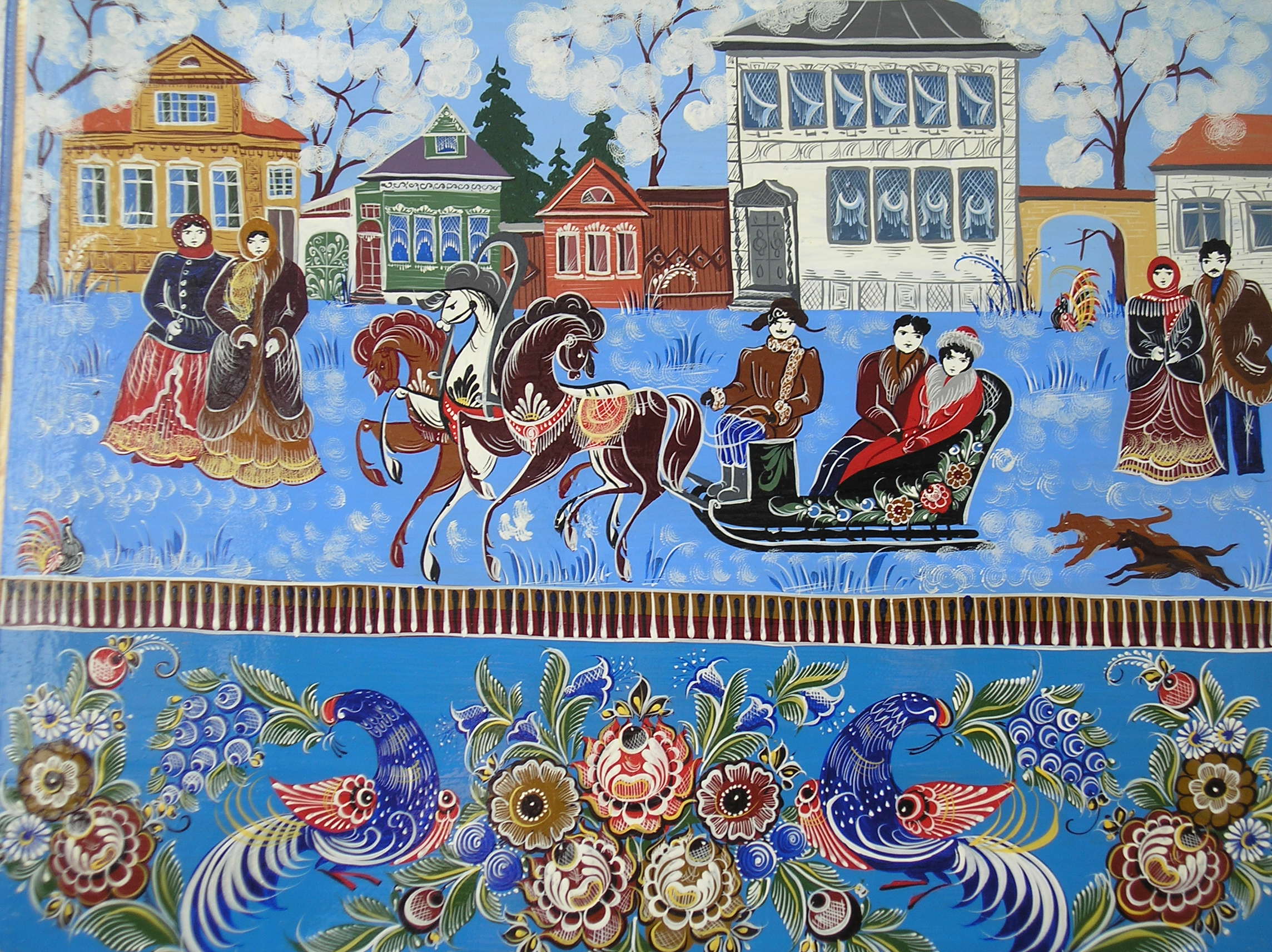 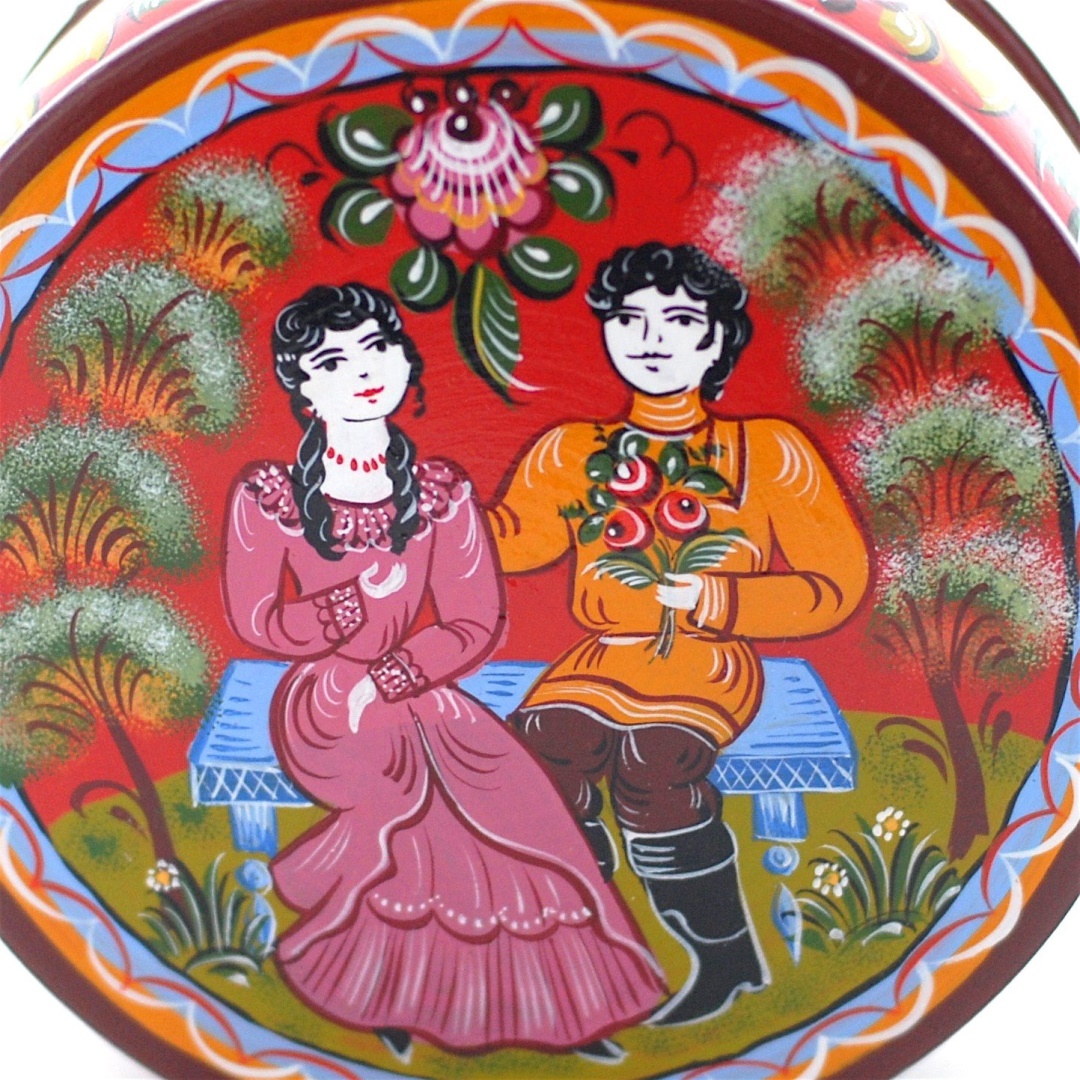 